Nom :						Prénom :				Sexe : Adresse postale :Tél.						Adresse e-mail : Age :						Nationalité :		Votre situation familiale : 	célibataire : 		vie maritale : 		marié(e) :      Nombre d’enfants à charge : Quel est votre statut socio-professionnel actuel ?Demandeur d’emploi □		Etudiant  □		retraité □	Militaire  □ 	Enseignant □	Fonctionnaire □ 	Artisan / Commerçant □	Autre □Ouvrier	 □	    Employé □	Agent de maîtrise / technique  □	 Cadre □ 2. Avez-vous déjà été sapeur-pompier volontaire ? 	oui    non  	   Votre dernier grade :      Si oui dans quel département ?3.  Pour quel centre de secours souhaitez-vous postuler ? (entourez votre choix)    (le centre de secours doit être celui qui est géographiquement le plus proche de votre domicile).Merci de renvoyer cette fiche dûment complétée à l’adresse : recrutement.volontariat@sdis30.frUn accusé réception de votre candidature vous sera prochainement adressé par le chef du centre de secours pour lequel vous avez postulé.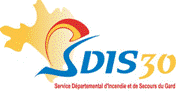 Candidature à un engagement de sapeur-pompier volontaireGROUPEMENT TERRITORIAL 
CEVENNES AIGOUALGROUPEMENT TERRITORIAL
GARRIGUES-CAMARGUEGROUPEMENT TERRITORIAL
VALLEE DU RHONE AIGOUAL (Camprieu / Lanuéjols) MARGUERITTES BAGNOLS SUR CEZE ALES NIMES (CENTRE) BARJAC BESSEGES NIMES ST CEZAIRE BEAUCAIRE GENOLHAC SOMMIERES FOURNES LA GRAND COMBE ST GENIES DE MALGOIRES LES ANGLES  LE VIGAN ST GILLES  MEJANNES LE CLAP LEDIGNAN TERRES DE CAMARGUE PONT ST ESPRIT ST AMBROIX VAUVERT  ROQUEMAURE ST HIPPOLYTE DU FORT VERGEZE UZES  ST JEAN DU GARD VILLENEUVE LES AVIGNON SUMENE